Regulation concerning the championship of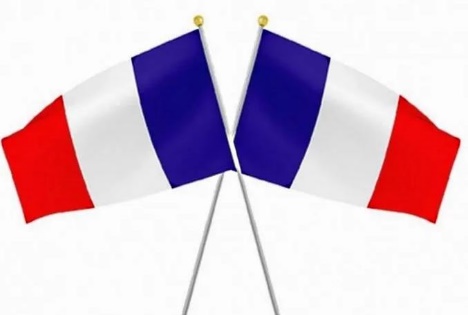 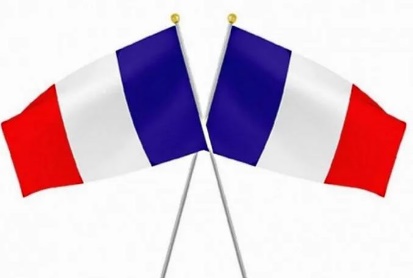 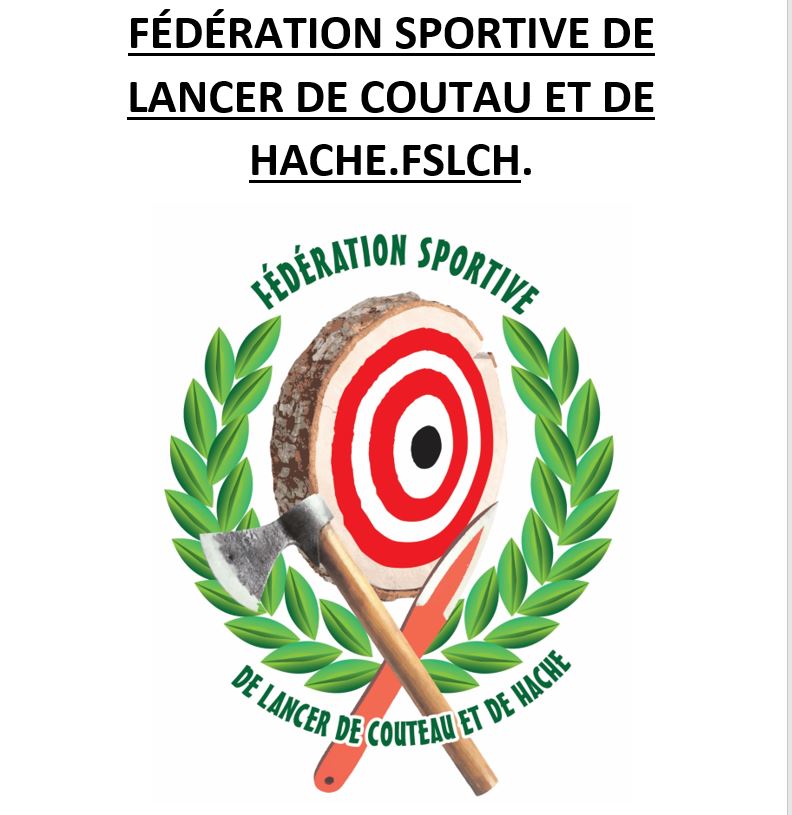 